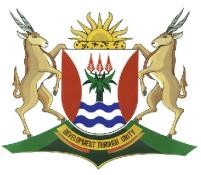 CONSUMER STUDIES		GRADE 10 	TERM 2	WEEK 1FOOD AND NUTRITION 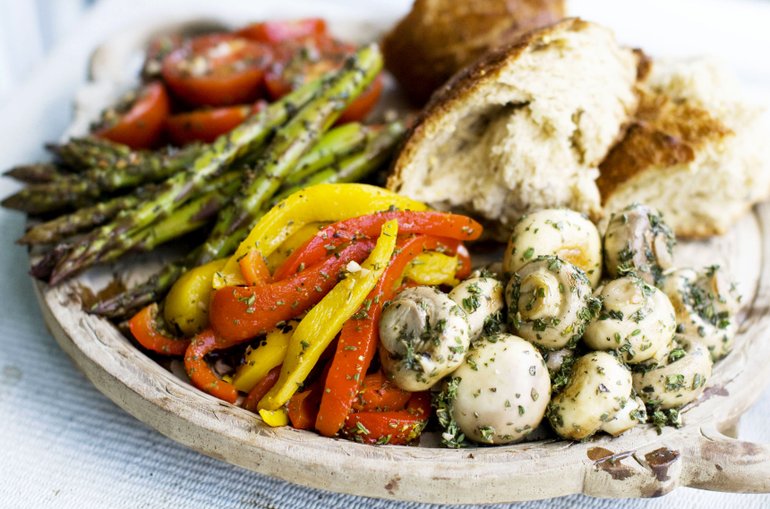 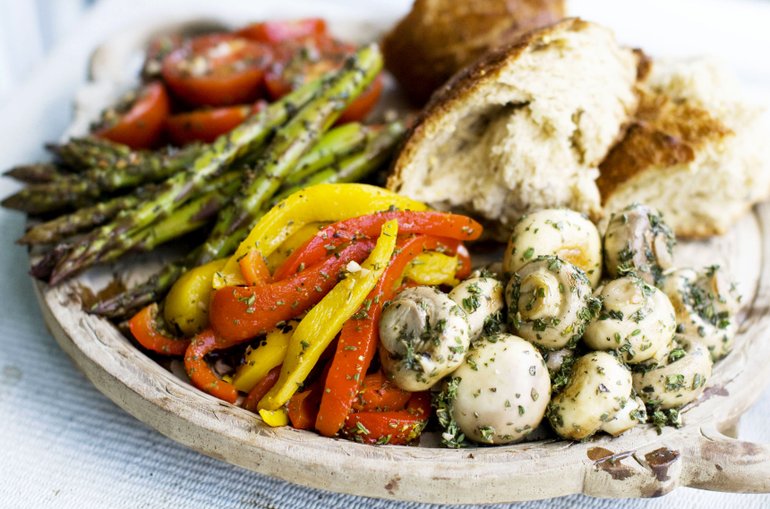 WHAT IS FOOD SPOILAGE?\\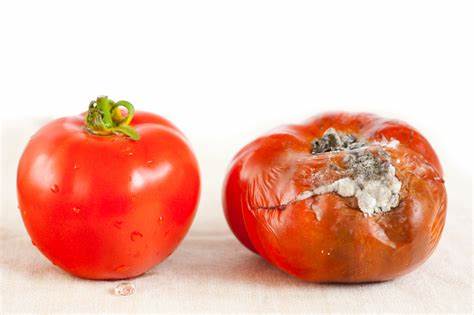 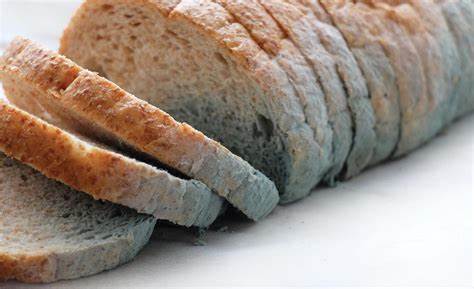 CAUSES OF FOOD SPOILAGEFACTORS THAT INFLUENCE THE GROWTH OF MICROORGANISMSFoodBacteria grow best in protein- rich food while moulds and yeast grow best on carbohydrates.Meat, poultry, seafood, milk and milk products, rice and eggs are called potentially hazardous foods because they are most likely to carry pathogenic organisms. This is because of their high protein and liquid content, and their neutral pH.Acidity (pH) pH is the measure of the acidity or alkalinity of a food.Most bacteria grow best in an environment that is neutral or slightly acidic.Fresh foods tend to have a neutral pH.TemperatureMicroorganism grows fast and produce toxins between the temperatures of 50C and 60 0 C. This is danger zone.Time Microorganisms need time to grow.When potentially hazardous food is placed in the danger zone for longer than two hours, pathogens multiply rapidly.OxygenMicro organism need oxygen to grow-Aerobic organism.Anaerobic micro-organisms only grow in the absence of oxygen.Moisture Microorganism need water to grow and multiplySome microorganism can survive when there is little water, but they are not able to grow very wellPreventing the growth of microorganisms.Microorganisms will not grow under the following circumstances:Low temperaturesHigh temperaturesLack of moistureLack of airVery acidic conditions.NATURAL DECAYEnzyme action What are enzymes?Chemicals that occur naturally in food and cause chemical changes, e.g. apples and potatoes react with oxygen and become brown after peeling (Oxidation)Enzymes cause fruit and vegetables to ripen.How to prevent enzyme action?Enzymes are destroyed by heat e.g. blanching or cooking.Fruit and vegetables should be cut just before use to minimize their exposure to air.The surface of fruit can be covered with lemon juice to stop oxidation.Moisture lossFruit and vegetables loose water after harvesting  Cheese, meat and fish lose moisture through evaporation- store food correctlyHow to prevent loss of moisture:Fruit and vegetables should be stored in a fridge, in a cool, dry place or in airtight container or plastic bag.Cheese, meat and fish should be wrapped and store in a cool place.Moisture absorptionBiscuits, rusks and chips -store dry foods in an airtight containerInsects and rodentsFood spoilage by insects and rodents can be prevented by:Keeping storage areas clean.Keeping food covered.Using flour before the ‘best- before’ date CONTAMINATION BY MICROORGANISMS TERMINOLOGY 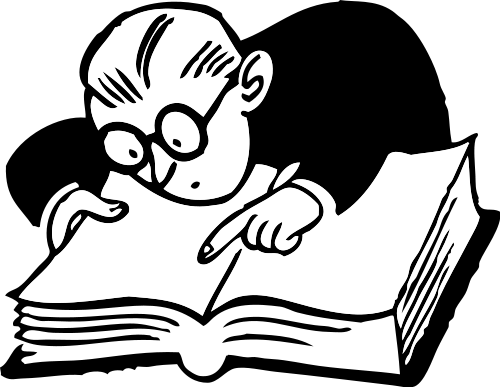 MICRO ORGANISMS MICRO ORGANISMS BACTERIA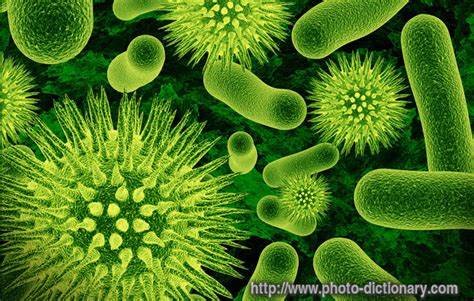 MOULD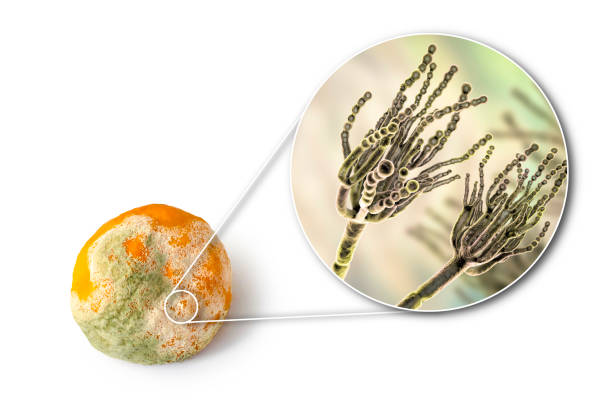  YEAST 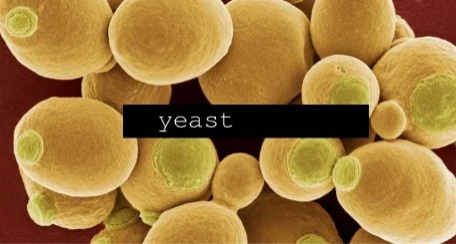 PATHOGENIC MICRO ORGANISMS PATHOGENIC MICRO ORGANISMS STAPHYLLOCACCUS 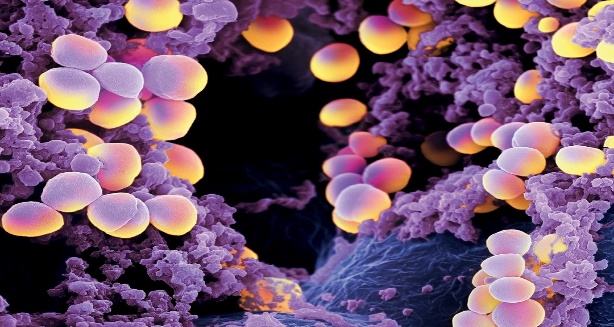 SALMONELLA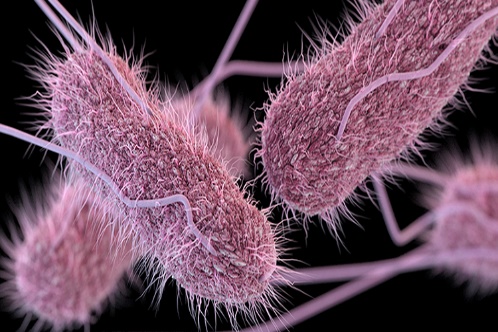 AFLATOXINS 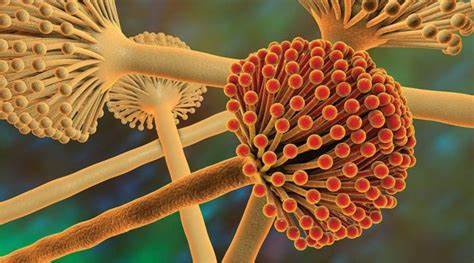 DEVELOPMENT TYPES OF FOODSBacteriaReproduce by dividing onto two.Most bacteria are harmless but pathogenic bacteria may cause illness.Meat, poultry, fish, eggs and milk and milk productsYeastNeed sugar to reproduce by budding and produce carbon dioxide and alcohol           (Fermentation)Raising agent in bread making, making wine and beerMouldsReproduce through spores that are carried through air. The toxins of moulds are called mycotoxins.Breads, biltong and pickled food Cheese (Blue cheese and Brie cheese)TERMEXPLANATIONBlanching Is the cooking process in which a food, usually vegetables and fruit are scalded in boiling water.Fermentation A chemical process whereby organisms like yeast or bacteria are used to break carbohydrates into acids or alcohol.Oxidation Is a chemical reaction that take place between food and oxygen in the air.Scalding Heating of milk just below boiling point.